The Seattle Youth Commission is a group of Seattleites aged 13-19 from all over the city who are appointed by the Mayor and City Council to connect youth to their elected officials.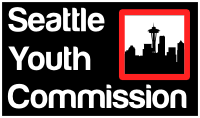 What We DoWe discuss issues with youth across the city by hosting Youth Community Meetings.We work with local elected officials from the City, school district and other municipal bodies to address issues that are important to youth.Time CommitmentAttendance of two monthly meetings for one year. Attendance of other meetings, events and trainings as needed.* To access or fill out this application online visit:   http://www.seattle.gov/seattle-youth-commission/apply *Contact InformationAdditional InformationYour InterestIn 500 words or less, describe why you want to serve on the Youth Commission (answer can be attached as a separate document).ReferencesPlease include the name, phone number and email of two adult and one youth reference who we can talk with about your background and experiences.Reference #1Reference #2Reference #3Submitting Your ApplicationYou can send your application via:Email 		rahwa.habte@seattle.govOnline		http://www.seattle.gov/seattle-youth-commission/applyIn person 	The Department of Neighborhoods is located at 700 Fifth Avenue on the 17th floor Questions?Call 206-615-2008, email rahwa.habte@seattle.gov or visit us online at www.seattle.gov/sycDeadline to apply is Friday October 23rd at 5pm.NameStreet AddressCity and Zip CodePhone NumberE-Mail AddressSchoolGradeAgeNamePhone NumberE-Mail AddressNamePhone NumberE-Mail AddressNamePhone NumberE-Mail Address